Dear Sir,Sub:-Application for the Post of registered Nurse I am a graduate in BSc. Nursing from the Rajiv Gandhi University of health science, Bangalore. I am having 1.9 years of experience in the cardiac ward. Currently I am working at MEDICAL COLLEGE, CALICUT. I also proved my expertise in nursing ailing patients; maintain a good rapport with co-working staffs and the management.	A copy of my CV is attached here with for your kind perusal and I assure you that I will discharge my duties with maximum diligence, loyalty and sincerity.Thanking you in anticipation for your kind & favorable response.Yours Faithfully,Mrs. LINOMOL.P    7902404695Email; linovnair12@gmail.com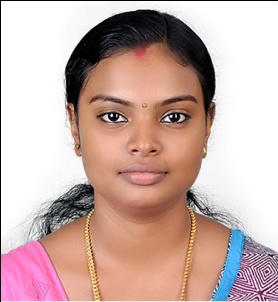 LINOMOL.P, BSc, RN E-mail: linovnair12@gmail.com	 Mob: +917902404695Professional, highly qualified BSc Nurse with excellent organizational and team working skills. Ideal candidate for position requiring drive, initiative, responsibility and challenge .Worked at METROMED INTERNATIONAL CARDIAC CENTRE, CALICUT as STAFF NURSE. Now working at MEDICAL COLLEGE CALICUT as STAFF NURSE.To serve mankind and render my service wherever neededTo develop long term career with multispecialty hospital who recognizes hard work, sincerity and honesty. To get a challenging job in nursing for improving my nursing care and knowledgePresentation: Developed ability to produce case reports and presentations to a professional    standard.Analysis & Evaluation: Proficient in assessing data and formulating interventions. Organizational: Effective at time management and prioritizing tasks to achieve deadlines. Interpersonal/Communication: Strong team working, leadership and communication skills. Language: Excellent use of English, Malayalam. Computer: Highly proficient with MS Word, PowerPoint & Excel. Proficient in e-mail applications &internet search.Music: interested in all kinds of music.Received momentum from the honourable HEALTH MINISTER for serving NIPAH infected patients.-Working experience in METROMED INTERNATIONAL CARDIAC CENTER,CALICUT CARDIAC WARD from 16/11/2015 to 02.09.2017-Working at MEDICAL COLLEGE, CALICUT, isolation ward for serving NIPAH VIRUS infected patients, H1N1 cases, and now at medicine ward.  Receiving new admissions with ResponsibilityKeeps observation of emergency Cases an initiate the life saving measures immediately as needed.Receive the surgical patients from recovery room and complete care of the patient.Prepare the patient for surgeries when it is required Taking full care in maintaining cleanliness of the unitPrevention of infection and good nursing care to the patientsAssisting doctors during all procedurePreparation of medicine and correct administration Full awareness about the articles usedConfirmation of samples sent to the labCleaning and taking care of all instruments for sterilization Preparation of the specimen for histopathology examination Cardio Pulmonary Resuscitation and Defibrillation.E.C.G Monitoring.Pre &Post Operative Care.Care of all surgical and medical cases.Defibrillator SyringeInfusionPump ECGmachine Weighing scaleVacuumsuctionApparatusOxygenflowmeteAmbuBagSphygmomanometer(B.PApparatus)ThermometerNebulizerGlucometerCardiomonitorPulseoxymeter Computerized Central monitorDopplerWarmercomfortable devices.Attending Continuing Nursing Education classes conducted by Education department.Contact Address           :    Linomol P			       Mangalassery (h)			       Kedavoor, Thamarassery (PO)			       Calicut, Kerala			       673573 (PIN)                                                 Permanent Address     :  Linomol P     Poolakkal (H)     Peruvayal (PO)     Calicut, Kerala     673024I, Linomol P, hereby declare that the above mentioned information is true to my knowledge and understanding and can be supported with relevant documents as required.Place: Calicut					Yours Sincerely,                       	 										Linomol PMRS. SUJATHA PREM KUMAR              CHIEF NURSING OFFICER	METROMED  INTERNATIONAL CARDIAC CENTRE,CALICUT	PHONE No; +860678545401. Qualification Attained:Bachelor of Science in Nursing Course duration:Four years Name of Institute:CANARA COLLEGE OF NURSING,KUNDAPURAComplete Address:CANARA COLLEGE OF NURSING,PRAFULLA ENCLAVEHALADY ROAD, KOTESHWARAKUNDAPURA,UDUPI02. Qualification Attained:Higher Secondary ExaminationDate Course Completed:March 2011Name of Institute:RAHMANIYA VHSS, MEDICAL COLLEGE. Complete Address:RAHMANIYA VHSS,MEDICAL COLLEGE, CALICUTKERALA03. Qualification Attained:Secondary School Leaving CertificateDate Course Completed:March 2009Name of Institute:MEDICALCOLLEGE CAMPUS HSSComplete Address:MEDICAL COLLEGE CAMPUS HSS,MEDICAL COLLEGE, CALICUT, KERALA1.Professional Status:Registered Nurse / MidwifeComplete Address of Licensing Body:THE  KERALA NURSES AND MIDWIVES COUNCILLicense/Registration Number / date:KL04201602344/ JUNE 2016NameDate of BirthGender:::LINOMOL P05.04.1994femaleNationalityMarital StatusReligion & Cast.Passport Details PassportNo.Place of IssueDate of IssueDate of Expiry:::IndianmarriedHINDUN7798308Kozhikkode09/02/201608/02/2026